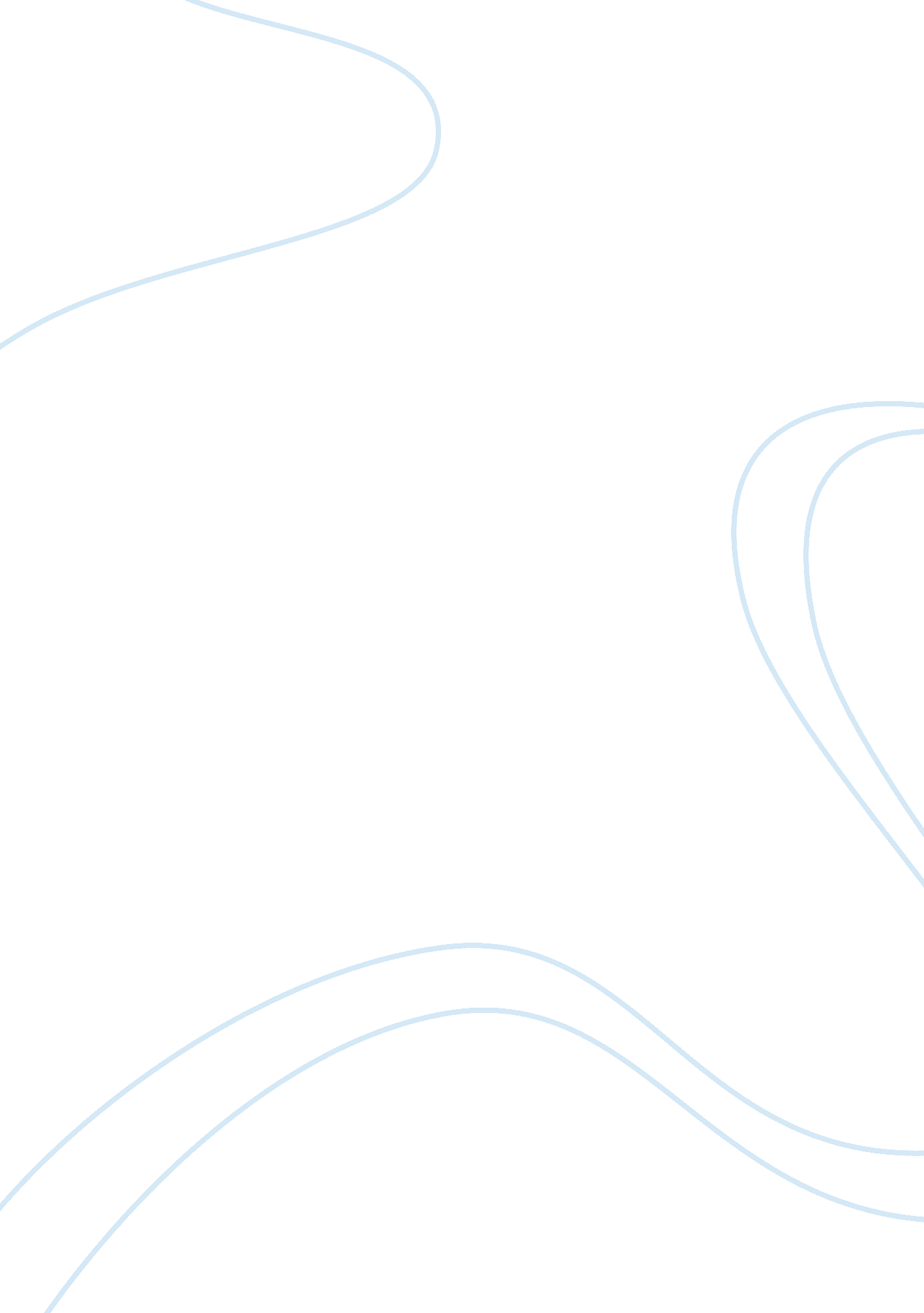 Free essay on classroom management proceduresTechnology, Development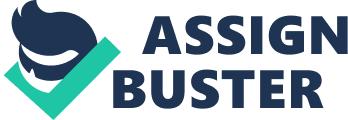 Children's improvement is impacted by an extensive variety of biotic and natural variables, some of which ensure and improve their advancement while others bargain their developmental conclusions. Youngsters, who experience inability promptly in life could be excessively laid open to hazard variables. For example, destitution, disgrace and segregation; poor guardian collaboration; standardization; viciousness, misuse and disregard; and restricted access to projects and administrations(Delpit 2006). All these can have a huge impact on their survival and development. Children who enter kindergarten without satisfactory social and enthusiastic fitness confront a course of issues all around their young lives and into adulthood. Social and enthusiastic skill are established in secure associations with connection to the parent(s) or essential caregiver(s) throughout earliest stages and the little child years. Socially able youngsters are certain, cordial, have great associate connections or the capacity to create them, and can focus on, and endure at, testing tasks(Bull et al 2013). Research lets us know that few main considerations seem to protect or construct an individual's flexibility. These components have solid ramifications for securing projects in precarious or dangerous situations where a child or grown-up may be at high hazard for exploitations. 
Some contend that youngsters create all the more ideally when there is both an essential parental figure (frequently the mother) who is focused on the prosperity of the child and an alternate grown-up (regularly the father) who offers backing to the essential guardian(Earl 2012). Little is thought about how single dark moms and alien dark fathers co-parent in poor and close poor dark families, and how their different (however regularly conjoint) child rearing practices impact the advancement of junior dark child, because a large portion of the examination on alien fathers' contacts with their youngsters is focused around specimens of white collar class, separated, white fathers. 
Youngsters with incapacities are among the world's most disparaged and avoided children. Restricted learning about incapacity and related negative disposition can bring about the underestimation of children with handicaps inside their families, schools and groups. In societies where blame, disgrace and trepidation are connected with the conception of a child with an inability they are habitually avoided perspective, abused and barred from exercises that are urgent for their advancement (Supovitz et al 2010). As a consequence of separation, children with incapacities may have weakness and instruction conclusions; they may have low respect toward oneself and restricted communication with others, and they may be at higher danger for savagery, ill-use, disregard and abuse. 
Some youngsters with incapacities may be more powerless against separation and social avoidance than others because of various impediments emerging from impedance, age, sexual orientation or societal position. Other persuasive components may incorporate geographic area (living in a country, scatter territories), having a place with a minority dialect gathering and/or living in clash zones or regions of regular calamity. Case in point young girls with inabilities could be especially at danger of being victimized and additionally youngsters from poorer family units and those from minority ethnic gatherings. 
The environmental learning structure underscores the central imperativeness of experimental adapting being developed. As per behaviorist hypotheses, learning is portrayed as the procedure by which life form's conduct is molded by experience. While scholars do not totally markdown the part of inborn elements, they contend that it is the outside environment that has the best impact on the advancement. 
Biologist maturation speculations speak to the contradicting swing of the hypothetical pendulum. This structure places that biological and hereditarily decided beforehand examples of progress have a more excellent effect on the improvement than ecological impacts(Polly & Hannafin 2011). The social connection viewpoint of therapists, both natural and experiential variables, push imperative impacts on the improvement, such components are sifted through an individual's social and social setting. Therapists accepted that the exercises, images, and traditions of specific social gatherings are structured by the aggregate social, social, and verifiable encounters of their predecessors. Through impacts on social traditions and works on, child rearing, and nature's turf, society shapes child's' cognitive, dialect, and social improvement. For instance, children's scholarly execution has been found to change diversely as showed by studies demonstrating that the Asian outsider youngsters beat their white companions in the United States, and also the dark white test score crevice. 
At long last, the constructivist, or interactions, methodology focus on the adjusted association of nature and sustain in framing the establishment for developmental change. In such a scheme, both heredity and environment assume a paramount part, and it is the element relations among such interior and outside impacts that eventually shape improvement. Piaget's hypothesis of cognitive advancement states that youngsters build their learning focused around the consolidation of information accepted from both maturational and natural sources (Supovitz et al 2010). 
F. Morrison and associates have investigated one feature of the nature-support question important to training by analyzing the significance of passageway age, or development level, on school availability and scholastic development. They found that more youthful first graders profited to the extent that direction in perusing and math as more established first graders, and that the more youthful learners made essentially a greater number of advancement than more established kindergarteners of the same age (Brody et al 2002). Therefore, enchant age–or development level–is not an essential pointer of learning or scholastic danger. 
The argument about the relative significance of nature and support in youngsters' improvement have persevered for a few hundreds of years, and will most likely keep on the scholars for quite a while to come. Progressively, in any case, developmental researchers are inferring that, for most human attributes, nature and sustain are inseparably interfaced and cooperate in unpredictable approaches to shape human development. References Bull, S., Feldman, P., & Solity, J. (2013). Classroom management: Principles to practice. Routledge. 
Delpit, L. D. (2006). Other people's children: Cultural conflict in the classroom. The New Press. Brody, G. H., Dorsey, S., Forehand, R., & Armistead, L. (2002). Unique and Protective Contributions of Parenting and Classroom Processes to the Adjustment of African American Children Living in Single‐Parent Families. Child Development, 73(1), 274-286. 
Earl, L. M. (2012). Assessment as learning: Using classroom assessment to maximize student learning. Sage. 
Polly, D., & Hannafin, M. J. (2011). Examining how learner-centered professional development influences teachers’ espoused and enacted practices. The Journal of Educational Research, 104(2), 120-130. 
Supovitz, J., Sirinides, P., & May, H. (2010). How principals and peers influence teaching and learning. Educational Administration Quarterly, 46(1), 31-56. 